Presseinformation»Im Dienst der Gerechtigkeit« von Toni FellerMeßkirch, April 2020True Crime aus Karlsruhe
Der ehemalige Mordermittler a. D. Toni Feller erzählt von seinen spektakulärsten FällenDer Kriminalbeamte a. D. Toni Feller war jahrzehntelang bei der Mordkommission Karlsruhe für die Aufklärung von schweren Gewalt- und Sexualdelikten zuständig. In seinem neuen Buch »Im Dienst der Gerechtigkeit« berichtet er von authentischen Fällen, an deren Ermittlungen er beteiligt war und zeigt, mit welchen menschlichen Abgründen er in seinem Arbeitsalltag als Ermittlungsbeamter konfrontiert wurde. Ob Selbstmord, Beihilfe zum Suizid, Unfälle, Raub- und Sexualdelikte, vorgetäuschte Straftaten, Mord oder Ausbruch aus dem Gefängnis – Die Fälle besitzen jeder für sich das besondere Etwas. Neben überraschenden Wendungen, in denen sich die Opfer plötzlich als Täter entpuppen oder die Täter unerwartet zu Opfern werden, erzählt Toni Feller von Verbrechen, die zutiefst bestürzen, entsetzen und die LeserInnen staunen lassen. Wortgetreue Passagen aus Vernehmungsprotokollen verleihen den Schilderungen ein Höchstmaß an Authentizität.Zum BuchEin Bankräuber versteckt seine Beute an einem delikaten Ort. Ein Kleinkrimineller liegt tot im Garten seiner Eltern. Eine Frau erteilt den Auftrag, ihren Ehemann zu ermorden. – Die spannendsten und tragischsten Fälle schreibt das Leben immer noch selbst. Empathisch und hautnah erzählt der Kriminalbeamte und Mordermittler a. D. Toni Feller von seinen erschütternsten und bewegensten Kriminalfällen und lässt seine Leser tief in die Arbeit von Polizei und Justiz blicken.Der AutorToni Feller, Jahrgang 1951, lebt in Bruchsal. Der Kriminalhauptkommissar und Mordermittler a.D. arbeitete 35 Jahre bei der Polizei Karlsruhe, wo er für die Aufklärung schwerer Gewalt- und Sexualdelikte zuständig war. Feller ist Autor mehrer Bücher zu spektakulären authentischen Kriminalfällen.Im Dienst der GerechtigkeitToni Feller282 SeitenEUR 15,00 [D] / EUR 15,50 [A]ISBN 978-3-8392-2636-0Erscheinungstermin: 8. April 2020Kontaktadresse: 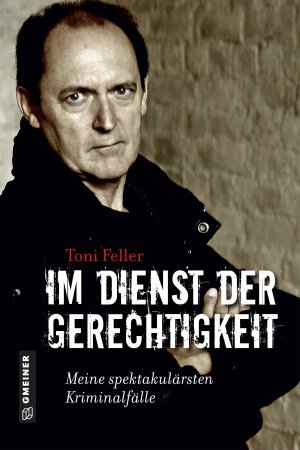 Gmeiner-Verlag GmbH Petra WendlerIm Ehnried 588605 MeßkirchTelefon: 07575/2095-153Fax: 07575/2095-29petra.wendler@gmeiner-verlag.dewww.gmeiner-verlag.de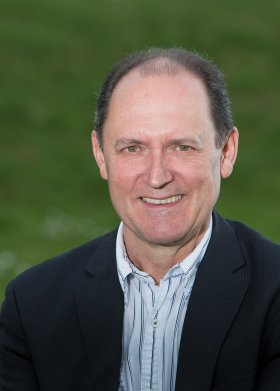 Anforderung von Rezensionsexemplaren:Toni Feller »Im Dienst der Gerechtigkeit«ISBN 978-3-8392-2636-0Absender:RedaktionAnsprechpartnerStraßeLand-PLZ OrtTelefon / TelefaxE-MailCopyright Porträtbild: © Christian Cambeis Fotografie